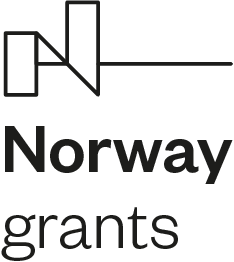 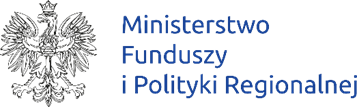 Opis przedmiotu zamówieniaUsługa publikacji materiałów na Wielki Jarmark Jarosławski w zakresie:Zadanie nr 2: realizacja materiału filmowego,Realizowanych w ramach  projektu „JarosLove – z miłości do ludzi” finansowanego ze środków Norweskiego Mechanizmu Finansowego 2014-2021 (85%) oraz budżetu państwa (15%), realizowanego w ramach programu „Rozwój Lokalny” (w ramach zadania nr 001-7921-001 „Wielki Jarmark Jarosławski”).Zadania nr 2. Realizacja materiału filmowegoPEŁNA NAZWA PODMIOTUAnna Okarmus PandA StudioPRZEDMIOT USŁUGI•	Film promocyjny o długości do 3 min, oraz skrót o długości max.30 sec.•	Realizacja w jakości FullHD (min. 1080x1920)•	Format 16:9•	Udźwiękowienie: dźwięk naturalny + ścieżka dźwiękowa (dostarczona przez Zamawiającego)•	prawidłowa synchronizacja obrazu i dźwięku w postprodukcji – poziom referencyjny dźwięku, zrównoważony dla całego materiału•	ujednolicenie barwy wizualnej filmu•	zamieszczenie planszy końcowej z informacjami dostarczonymi przez Zamawiającego Film ma oferować nowoczesny przekaz wsparty dynamicznym montażem i dopasowanym podkładem muzycznym.Dodatkowe informacje:•	Plan zdjęciowy: Rynek w Jarosławiu,•	Termin realizacji: 25 – 28 sierpnia 2022 r.,•	Termin oddania materiałów: do dnia 12 września 2022 r. Wszystkie powyższe zadania Wykonawca wykona w porozumieniu z Zamawiającym uwzględniając wizualizację projektu. Przedstawienie wstępnego montażu off-line do akceptacji. Materiał zostanie skierowany do dalszej obróbki po uwzględnieniu wszystkich uwag i poprawek wniesionych przez Zamawiającego.Wykonawca przekazuje całość praw majątkowych do wykonanych filmów. Filmy przeznaczone będą do dystrybucji w Internecie oraz na inne potrzeby Zamawiającego.